ЧЕРНОПЕНСКИЙ  ВЕСТНИК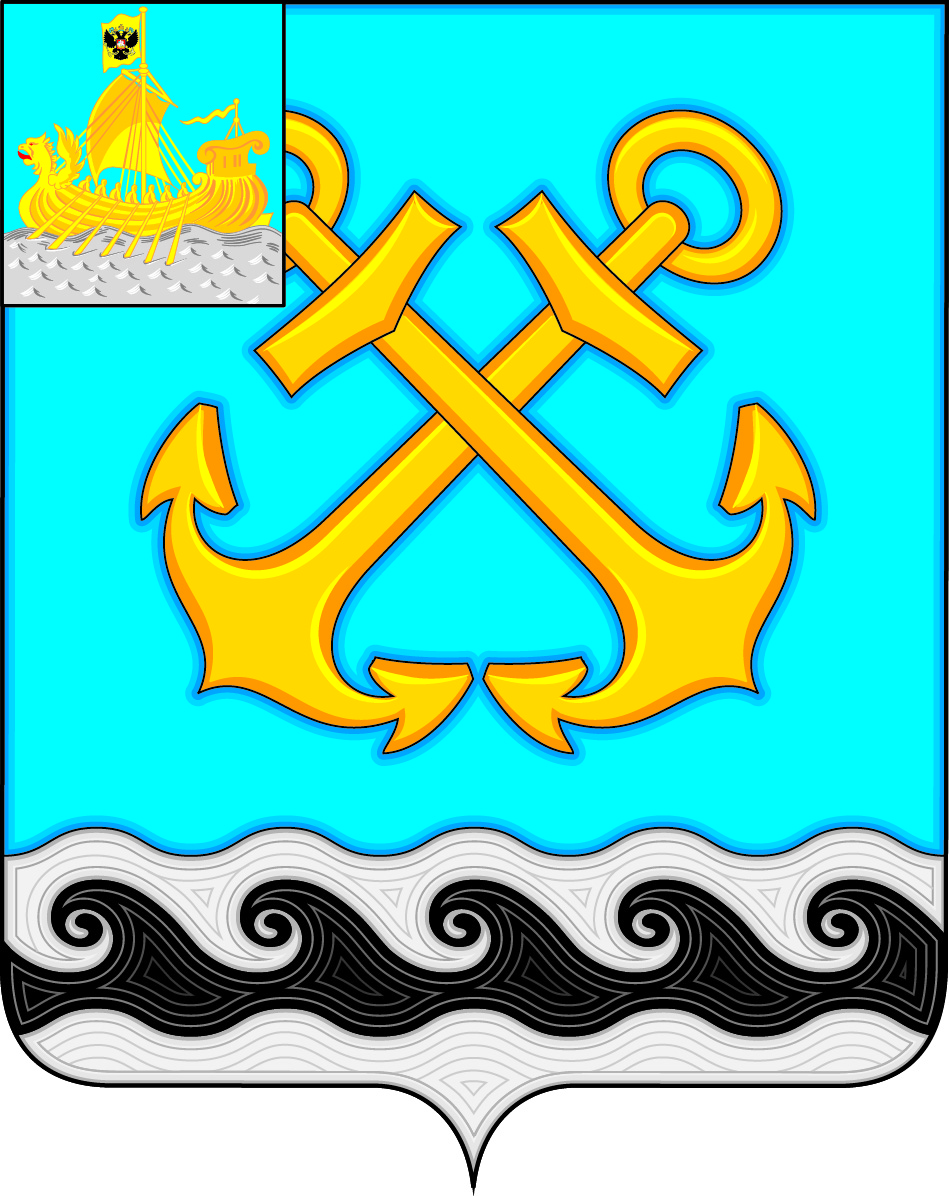 Информационный бюллетень Учредитель: Совет депутатов Чернопенского сельского поселения Костромского муниципального районаКостромской областиИнформационный бюллетеньвыходит с 30 ноября 2006 года             №  13        понедельник  10 августа  2020 года Сегодня в номере:О внесении изменений и дополнений в Решение Совета депутатов МО Чернопенское сельское поселение от 26.12.2019 г. № 46 (в редакции  решения   от 30 января 2020 года № 1 от 27.02.2020 года № 7, от 26 марта 2020 г. № 11 от 30.04.2020 № 17 от 25 .06.2020 г. № 22 от 23 июля 2020 г. № 26) (Решение Совета дупутутов  от 05.08.2020 № 30)………………………………………………….…стр.2О внесении изменений в решение Совета депутатов Чернопенского сельского поселения от 26.03.2009 № 23 «Об  утверждении   «Правил производства земляных  работ, временно нарушающих благоустройство территории Чернопенского сельского поселения Костромского муниципального района»» (в редакции решения Совета депутатов от 24.06.2010 № 24)  (Решение Совета дупутутов  от 05.08.2020 № 31)……………..………………………………………стр.24КОСТРОМСКАЯ ОБЛАСТЬКОСТРОМСКОЙ МУНИЦИПАЛЬНЫЙ РАЙОНСОВЕТ ДЕПУТАТОВЧЕРНОПЕНСКОГО СЕЛЬСКОГО ПОСЕЛЕНИЯтретьего созыва                                                              Р Е Ш Е Н И Е05  августа      2020   года   № 30                                               п. СухоноговоЗаслушав информацию  об изменении доходной и расходной части бюджета  Чернопенского сельского поселения на 2020 год ,  Совет депутатов решил:Внести следующие изменения и дополнения в решение Совета депутатов  № 46 от 26 декабря 2019  года  «О бюджете Чернопенского сельского поселения Костромского муниципального района на 2020 год   и на плановый период  2021и 2022 годы » (в редакции  решения Совета депутатов от 30.01.2020 года  №1, от 27.02.2020г №7 ,от 26 марта 2020 г.№11 от 30.04.2020 №17 от 25 .06.2020г №22 от 23 июля 2020 г № 26): 1.1. Увеличить  доходную  часть бюджета  поселения  2020 год  на  1 500 000       рублей, в том числе  за счет увеличения  безвозмездных поступлений   на 1 500 000 рублей Увеличить   расходную   часть бюджета  поселения  на 2020 год    на  1 578 948,0    рублей.1.2   Пункт 1 решения  изложить в следующей редакции:  Утвердить бюджет Чернопенского сельского поселения на 2020 год,  с учетом внесенных изменений по доходам  в размере    35 035 145,0 рублей, по расходам в размере   36  274 320, 0 рублей,  с  дефицитом     бюджета    1 239  175 ,0       рублей .1.3. Приложение № 2 «Источники финансирования  дефицита бюджета Чернопенского сельского поселения на 2020 год »,   Приложение  № 5 «Объем поступлений доходов в бюджет Чернопенского сельского поселения на 2020 год», Приложение № 8 Ведомственная структура, распределение бюджетных ассигнований по разделам, подразделам, целевым статьям и видам расходов классификации расходов бюджетов Российской Федерации бюджета Чернопенского  сельского поселения на 2020 год»   изложить в новой редакции.Настоящее решение вступает в силу с момента подписания и подлежит  опубликованию  в информационном бюллетене «Чернопенский вестник».Приложение №2к решению Совета депутато    Чернопенского сельского поселения                                                                                                                         Костромского муниципального района № 46 от 26.12.2019г.( в редакции     №  30  от  05.08.2020 г.)Источники финансирования дефицитабюджета Чернопенского  сельского поселения на  2020  годКОСТРОМСКАЯ ОБЛАСТЬКОСТРОМСКОЙ МУНИЦИПАЛЬНЫЙ РАЙОНСОВЕТ ДЕПУТАТОВЧЕРНОПЕНСКОГО СЕЛЬСКОГО ПОСЕЛЕНИЯтретьего созыва                                                              Р Е Ш Е Н И Е05 августа  2020  года   №   31                                                           п. Сухоногово	В соответствии с Федеральным законом от 06.10.2003 № 131-ФЗ «Об общих принципах организации местного самоуправления в Российской Федерации», в  целях совершенствования муниципальных правовых актов Чернопенского сельского поселения Костромского муниципального района Костромской области,     Совет депутатов Чернопенского сельского поселения Костромского муниципального района  Костромской области решил:         1. Внести изменения  в решение Совета депутатов Чернопенского сельского поселения от 26.03.2009 № 23 «Об  утверждении   «Правил производства земляных  работ, временно нарушающих благоустройство территории Чернопенского сельского поселения  Костромского муниципального района»» (в редакции решения Совета депутатов от 24.06.2010 № 24) (Приложение):         1.1. Дополнить Правила производства земляных  работ, временно нарушающих благоустройство территории Чернопенского сельского поселения  Костромского муниципального района, частью 9 следующего содержания:    «9. Порядок  восстановления  нарушенного благоустройства после проведения земляных работ    9.1. После проведения земляных работ производится комплексное восстановление нарушенного благоустройства. Обязанности по восстановлению нарушенного благоустройства возлагаются на производителя работ, за исключением случаев, установленных настоящими Правилами.    9.2.  Восстановление  благоустройства  на  объектах  большой протяженностью (длина участков для газопровода, водопровода, канализации и теплотрасс более 200 погонных метров; телефонного, электрического кабеля - более 500 погонных метров) после выполнения земляных работ производится участками, независимо от окончания работ на объекте в целом.      9.3.  Производитель  работ  обязан  обеспечить полную сохранность бордюрного камня, тротуарной плитки, элементов благоустройства (в том числе ограждений, решеток, малых архитектурных форм).      В случае недостачи материалов для восстановления благоустройства поставка таких материалов и работы по их установке осуществляются за счет организации, не обеспечившей их сохранность.      9.4. По окончании прокладки инженерных сетей и сооружений, но до засыпки котлованов и траншей, производитель работ обязан вызвать на место работ представителя организации, выдавшей технические условия (задание), для контроля правильности исполнительной съемки в целях точного определения положения сетей в вертикальном и горизонтальном отношении.        Засыпка котлованов и траншей без выполнения исполнительной съемки запрещается.      9.5.  На  проезжей части автомобильных дорог общего пользования в границах населенных пунктов Чернопенского сельского поселения, имеющих усовершенствованное дорожное покрытие, траншеи и котлованы разрабатываются в креплениях, исключающих обвал и подмыв боковых стенок.    Работы  по  восстановлению  нарушенного  благоустройства на автомобильных дорогах общего пользования в границах населенных пунктов Чернопенского сельского поселения производитель работ должен осуществлять в соответствии с выданными техническими условиями (заданиями) и требованиями  на восстановление конструкций дорожной одежды,  усовершенствованного дорожного покрытия дорог.       Обратная засыпка траншей и котлованов всегда производится песком, с последующим уплотнением. Не допускается засыпка траншей и котлованов на проезжей части и тротуарах грунтом с включениями строительного мусора, сколом асфальта.   9.6. Работы по восстановлению нарушенного благоустройства на автомобильных дорогах общего пользования в границах  населенных пунктов Чернопенского сельского поселения и тротуарах выполняются в присутствии представителей админстрации Чернопенского сельского поселения, организаций, эксплуатирующих подземные сооружения, а также авторского надзора проектных организаций с оформлением актов на скрытые работы.         При   невыполнении   условий,   предусмотренных   абзацем   первым настоящей части, представители организаций, эксплуатирующих подземные сети, могут потребовать вскрытия траншеи для определения исправности подземных сооружений, а представители организаций, обслуживающих проезжую часть улиц и тротуаров, - проведения лабораторных испытаний с целью проверки качества работ по уплотнению оснований дорожной одежды.      9.7. При проведении земляных работ в зимний период (с 1 ноября текущего года по 15 апреля следующего календарного года) восстановление асфальтобетонного покрытия производится:      1) на  автомобильных  дорогах  общего  пользования  в границах  населенных пунктов Чернопенского сельского поселения с движением общественного транспорта при соблюдении технических требований к погодным условиям и площади восстановления литой асфальтобетонной смесью с последующим восстановлением усовершенствованного дорожного покрытия;      2) на остальных территориях, имеющих асфальтобетонное покрытие, путем устройства щебеночного основания до уровня существующего асфальтобетонного покрытия с последующим восстановлением асфальтобетонного покрытия, в сроки, указанные в разрешении или в акте, в котором указывается срок окончательного восстановления нарушенного благоустройства с учетом погодных условий и температурного режима.   9.8. Содержание мест раскопок  до полного восстановления асфальтобетонного покрытия и элементов благоустройства на иных территориях возлагается на производителя работ.      9.9.  Работы  по восстановлению основания и дорожного покрытия проезжей части необходимо начинать немедленно после засыпки траншеи и котлована и заканчивать на улицах, тротуарах, скверах, бульварах, в парках, а также в местах интенсивного движения транспорта и пешеходов в течение пяти суток, в других местах - в пределах десяти суток. В зимний период (с 1 ноября текущего года по 15 апреля следующего календарного года) восстановление асфальтового покрытия и нарушенного благоустройства производится в соответствии с требованиями настоящей статьи.       Тротуары и дорожное покрытие после вскрытия следует привести в состояние, равноценное первоначальному (до проведения работ).        9.10. Восстановление тротуаров и асфальтобетонного покрытия дорог после строительства, прокладки и реконструкции инженерных сетей и сооружений необходимо производить в два этапа:      1) 1-й этап - асфальтирование после окончания работ одним слоем асфальтобетона над траншеей;            2) 2-й этап - покрытие вторым слоем асфальта по всей ширине тротуара и проезжей части.    Восстановление  дорожных  покрытий, тротуаров после ремонта инженерных сетей и сооружений необходимо производить в соответствии с требованиями, указанными в согласованиях организаций, эксплуатирующих существующие дорожные покрытия, тротуары.      9.11.  Засыпка  траншей  и  котлованов, восстановление дорожных покрытий, тротуаров, газонов и других элементов благоустройства должна производиться в срок, указанный в разрешении на производство земляных работ.          9.12. Провалы, просадки грунта вне проезжей части дорог и тротуаров, появившиеся на месте после производства земляных работ и восстановления нарушенного благоустройства в течение 2 лет, устраняются организациями, производившими земляные работы, или заказчиками данных работ. Провалы, просадки, разрушения дорожного покрытия вне проезжей части дорог и тротуаров на месте проведения земляных работ устраняются в течение 10 суток со дня их обнаружения.      При  нарушении  сроков  администрация Чернопенского сельского поселения:            принимает меры в соответствии с предоставленными полномочиями;       направляет для принятия мер информацию в учреждение, предметом деятельности которого является содержание территории, на которой обнаружены провалы, просадки грунта для принятия мер в рамках полномочий.       9.13. Провалы, просадки, разрушения дорожного покрытия проезжей части автомобильных дорог, тротуаров, появившиеся в результате проведения земляных работ, устраняются организациями, получившими разрешение на производство земляных работ, в трехдневный срок со дня обнаружения такого нарушения, в течение действия гарантийного срока эксплуатации дорожного покрытия, но не менее 3 лет после проведения земляных работ.        9.14.  Эксплуатация  инженерных  сетей  и  сооружений допускается только после восстановления дорожных покрытий и элементов благоустройства. Данное правило не распространяется на случаи проведения земляных работ при ликвидации аварий инженерных сетей и сооружений.».       2.  Настоящее  решение  вступает  в  силу  со  дня  его подписания и подлежит   официальному опубликованию в информационном бюллетене «Чернопенский вестник».Глава Чернопенского сельского поселения                                                  Костромского муниципального районаКостромской области,Председатель Совета депутатовЧернопенского сельского поселения                                    Костромского муниципального районаКостромской областитретьего созыва                                                                                       Е.Н. Зубова                					                                  	                                                                                                                Приложение                                                                                 УТВЕРЖДЕНЫ                                                                       решением Совета депутатов                                                                                                                                                                      Чернопенского сельского поселения                                                                                от 26.03.2009 № 23                                                       (в редакции решения Совета депутатов                                                                   от 24.06.2010 № 24, от 05.08.2020 № 31)        Правилапроизводства земляных работ, временно нарушающих благоустройство территории Чернопенского сельского поселения Костромского муниципального районаОбщие положения1.1. Правила производства земляных работ, временно нарушающих благоустройство  территории Чернопенского сельского поселения являются обязательными для всех организаций, предприятий, учреждений независимо от форм собственности, ведущих на территории Чернопенского сельского поселения проектирование, строительство, реконструкцию, ремонт и эксплуатацию сетей подземных инженерных коммуникаций и других объектов.Действие настоящих Правил распространяется также на всех граждан, осуществляющих индивидуальное строительство на территории населенных пунктов администрации Чернопенского сельского поселения Костромского муниципального района.1.2. Правила обязательны при производстве земляных работ по строительству или ремонту объектов любого назначения (в том числе: устройство фундаментов зданий и сооружений, прокладка или ремонт подземных и наземных инженерных коммуникаций, устройство ограждений объектов, благоустройство территорий, производство инженерно-изыскательских работ) независимо от глубины производимой раскопки или бурения.1.3. Проектирование, строительство, эксплуатация объектов и инженерных коммуникаций должны осуществляться в строгом соответствии с действующими нормативными актами, техническими условиями, инструкциями и настоящими Правилами.1.4.   Прокладка и переустройство подземных сооружений, а также выполнение работ, связанных с раскопками, должны осуществляться по проектам, согласованным и утвержденным в установленном порядке, при наличии проекта производства работ, при техническом надзоре Заказчика и эксплуатирующих организаций.1.5. Передвижные бытовые вагончики, инвентарные ограждения,         устанавливаемые при строительстве и ремонте объектов должны быть исправными, покрашенными и иметь трафарет с наименованием организации  и номера телефона владельца.Порядок проектирования и согласования проектов на строительство объектов и инженерных коммуникаций2.1.Для разработки всех видов проектов строительства объектов и инженерных сетей Заказчик выдает проектной организации задание на проектирование и исходные данные для проектирования, полученные в администрации Чернопенского сельского поселения и  Костромского муниципального района, а также технические условия на подключение инженерных сетей, которые должны быть выданы  организацией, эксплуатирующей эти сети. (пункт 2 в редакции решения Совета депутатов № 24 от 24.06.2010 г.)2.2. Проектирование инженерных коммуникаций может производиться организациями и гражданами, имеющими лицензии и разрешения, только на откорректированной топографической подоснове.2.3. При прохождении коммуникаций по зеленой зоне, насаждениям предусматривать обязательную рекультивацию земель с учетом зоны разрушения при работе механизмов. При прохождении по газонам с разрушением более 40%, предусматривать полное восстановление последних.2.4. В случае прохождения коммуникаций по зеленым насаждениям, Заказчику необходимо предоставить данные в отдел охраны окружающей природной среды и природопользования администрации Костромского муниципального района о ценности деревьев и подеревную съемку для правильного учета затрат по сносу, пересадке деревьев,согласованную в администрации Чернопенского сельского поселения.2.5. В проектах на сооружение линейных объектов восстановление асфальтобетонного покрытия дорог на улицах населенных пунктов должно предусматриваться в два этапа:Асфальтирование после окончания работ одним слоем асфальтобетона над траншеей; Покрытие вторым слоем асфальта по всей ширине проезжей части.    При разрушении более 40%  асфальтобетонного покрытия тротуаров и проездов внутри жилых кварталов и дворовых территорий, восстанавливается верхний слой асфальтобетонного покрытия по всей площади разрушенных тротуаров и внутриквартальных проездов.2.6. После выполнения проекта Заказчик обязан обеспечить в порядке, предусмотренном действующим законодательством, его согласование со всеми уполномоченными органами и организациями, в том числе с организациями, осуществляющими эксплуатацию водопроводно-канализационных, газовых, электрических, тепловых, телефонных сетей, попадающих в зону производства работ , отделом архитектуры и градостроительства администрации Костромского муниципального района и администрацией Чернопенского сельского поселения .2.7. Организации, которым представлен проект, рассматривают и согласовывают его, либо возвращают на доработку. (пункт 2 в редакции решения Совета депутатов  № 24 от 24.06.2010 г.)     2.8. Проект, согласованный со всеми заинтересованными организациями, должен быть представлен Заказчиком в 2-х экземплярах в отдел архитектуры и градостроительства администрации Костромского муниципального района, последним рассмотрен и согласован, либо отклонен от согласования в срок не более 5 дней.Примечание: окончательное согласование должно быть отмечено на всех листах специальным штампом.2.9. Окончательно согласованный проект представляется  в администрацию Чернопенского сельского поселения   Костромского муниципального района для получения разрешения на производство земляных работ.2.10 Все организации (Приложение № 3), выдающие справки (технические условия) для представления их в  администрацию Чернопенского  сельского поселения Костромского муниципального района при оформлении разрешения на право производства земляных работ,  организуют прием физических и юридических лиц. Дни и часы приема доводятся до сведения  физических и юридических лиц. ( подпункт 2.10 в решение Совета депутатов № 24 от 24.06.2010 года)2.11. Установить охранную зону подземных коммуникаций согласно требований СНиП III-10-75 «Благоустройство территории». В охранной зоне не допускается посадка деревьев, кустарников, возведение любых построек (гаражей, сараев, выгребных ям, и т.д.). Построенные и посаженные в охранной зоне без разрешения владельца коммуникации, сараи, гаражи, деревья, кустарники и т.д. при производстве ремонтно-строительных работ подлежат сносу без возмещения ущерба.3. Порядок и условия выдачи разрешения (ордера)  на право производства земляных работ3.1. Разрешение (ордер) (Приложение №4) на право производства земляных работ, указанных в перечне (Приложение №5) выдается администрацией Чернопенского сельского поселения Костромского муниципального района по предъявлению установленных Правилами документов в полном объеме и при условии заключения договора (Приложение №6), обуславливающего технические и финансовые обязательства сторон. Договор заключает подрядная организация и Заказчик.В случае производства земляных работ на улицах населенных пунктов, по которым осуществляется движение общественного транспорта и при этом есть необходимость изменить его маршрут или ограничить движение остального транспорта, Заказчик оформляет постановление  администрации Чернопенского сельского поселения Костромского муниципального района о временном закрытии улицы для движения транспорта, предварительно согласовав его с отделом ГИБДД при ОВД Костромского муниципального района и представляет его для получения разрешения (ордера) на земляные работы.3.2. Для получения ордера на право производства работ  Заказчик - ответственный исполнитель подает за семь дней до начала работ в администрацию Чернопенского  сельского поселения Костромского муниципального района следующие документы:3.2.1. Ситуационный план, согласованный с организациями (приложение №3)3.2.2. Проект организации и график производства работ (стройгенплан), согласованный с отделом архитектуры и градостроительства Костромского муниципального района.3.2.3. Гарантийное заявление (Приложение № 7) от организации, выполняющей работы по восстановлению асфальтобетонного покрытия и благоустройства. Гарантийное заявление должно быть подписано руководителями подрядной организации и Заказчиком, имеющими право подписи банковских документов.3.2.4. Квитанция за оформление разрешения на производство земляных работ  согласно тарифов, утвержденных собранием депутатов Костромского муниципального района (сельского поселения)3.2.5. Лицензию на установку технических средств регулирования при обустройстве мест производства работ на проезжих частях улиц или договор с организацией, имеющей такую лицензию.3.3. Основанием для отказа в выдаче ордера на производство земляных работ являются непредставление в администрацию Чернопенского сельского поселения Костромского муниципального района определенных пунктом 3.2. настоящих Правил документов либо некачественное выполнение земляных работ по ранее выданным ордерам или выполнение работ с нарушением установленных сроков.3.5. Разрешение на производство земляных работ получает производитель работ (мастер, прораб, индивидуальное лицо),  назначенный руководством подрядной организации, согласно гарантийного заявления вместе с представителем Заказчика.3.6. Разрешение на земляные работы выдается на каждую конкретную работу, производимую на территории сельского поселения, включая территорию предприятий, организаций и т.п.3.7. Разрешение на право производства земляных работ действительно лишь в течение указанного в нем срока, который устанавливается, как правило, на нормативный срок строительства.Срок действия разрешения в отдельных случаях может быть продлен при наличии уважительных причин (изменение проекта, аварийные ситуации).3.8. Продолжение работы по просроченному разрешению рассматривается как работа без разрешения.3.9. После окончания работ (в срок, указанный в разрешении), полного восстановления всех элементов благоустройства, нарушенных при выполнении земляных работ, восстановленное благоустройство должно быть первоначально предъявлено владельцу территории на которой производились работы (предприятию, организации и т.п.) и администрации Чернопенского сельского поселения Костромского муниципального района для окончательной приемки качества и объема выполненных работ, ему же передается разрешение для погашения.Разрешение не принимается для погашения при отсутствии исполнительной съемки, кроме разрешений, выданных организациям, выполняющих ремонт существующих коммуникаций.3.10. Не возврат разрешения в установленный срок расценивается как невыполнение взятых обязательств по восстановлению нарушенного благоустройства и влечет за собой наложение экономических санкций согласно установленных правил.4. Порядок производства работ.4.1. Для производства земляных работ при строительстве и ремонте объектов, прокладке и ремонте инженерных сетей Заказчик - ответственный исполнитель - обязан назначить приказом по предприятию ответственных должностных лиц (начальник участка, прораб), имеющих необходимые технические знания для выполнения этих работ и знакомых с настоящими Правилами. Во время производства работ ответственное лицо должно находиться на месте работ, имея при себе ордер и утвержденный руководителем работ график производства работ.4.2. Любые земляные работы могут производиться только при наличии разрешения на производство работ. Разрешение должно находиться на месте у лица, ответственного за производство работ, и вместе с проектной документацией должно предъявляться представителям контролирующих организаций по их требованию.Земляные работы, производимые без разрешения, незавершенные или брошенные должны быть немедленно прекращены, произведена обратная засыпка этих раскопок  силами и средствами нарушителя. Одновременно может составляется протокол о привлечении  к административной ответственности виновных лиц.В случае невозможности определения лица, произведшего раскопки, обратная засыпка производится администрацией Чернопенского  сельского поселения Костромского муниципального района.4.3. В случаях, если для производства работ при строительстве или ремонте существующих коммуникаций необходимо произвести рубку зеленых насаждений, Заказчик обязан обеспечить получение разрешения на рубку зеленых насаждений в установленном порядке.При производстве строительных и ремонтных работ произрастающие на строительной площадке деревья и кустарники, не подлежащие сносу, должны ограждаться прочными щитами, а корни – дощатыми настилами на лагах.Граждане, должностные лица и юридические лица, осуществившие рубку зеленых насаждений без получения соответствующего разрешения, а также виновные в повреждении зеленых насаждений, несут ответственность в соответствии с действующим законодательством.4.4. При производстве работ по ремонту инженерных коммуникации, проходящих по территориям, принадлежащих различным ведомствам (предприятиям, школам, МУПам, ЖЭКам и т.п.) необходимо согласование с каждым владельцем территории, им же производиться сдача восстановленного благоустройства и озеленения территорий.4.5. На улицах, площадях и других благоустроенных территориях рытье траншей и котлованов для укладки подземных коммуникаций должно производиться с соблюдением следующих условий:4.5.1. Работы проводятся короткими участками в соответствии с проектом организации работ, согласованным в установленном порядке; длина участков для газопровода, водопровода, канализации и теплотрасс – 200-300 погонных метров; телефонного, электрических кабелей 500-600 п/м (на всю длину кабеля на барабане).4.5.2.  Работы на последующих участках разрешается начинать только после завершения всех работ на предыдущем участке, включая восстановительные работы и уборку территории.4.5.3. Ширина траншеи должна быть минимальной, не превышающей норм технических условий на подземные прокладки.4.5.4.Вскрытие дорожного покрытия должно производиться специальной
техникой (штроборезом) на 20 см шире траншеи и иметь прямолинейное очертание.4.5.5. Стены глубоких траншей и котлованов в целях безопасности должны крепиться досками или щитами.4.5.6. Вынутый из траншеи и котлованов грунт должен вывозиться с места работ в течение 1 суток по выемке из траншеи.4.5.7. Полезный грунт вывозится на специальные площадки, определенные, администрацией сельского поселения .4.5.8. Для предохранения пересекающих траншеей подземных коммуникаций от повреждения, их необходимо укрепить и подвесить на жестких опорах, укладываемых поперек траншей.4.5.9. Материалы от разобранной дорожной «одежды» и строительные материалы должны складироваться в пределах огражденного места, или на специально отведенных местах складирования при необходимости согласованных с  администрацией  Чернопенского сельского поселения  Костромского муниципального района.4.5.10. Складированные строительные материалы (трубы, кирпичи, и др.) не должны загромождать улицу, водостоки и пожарные гидранты, а также подъезды и подступы к ним, въезды в кварталы, препятствовать движению пешеходов и транспорта.4.5.11. При складировании труб, рельсов и т.п. на дорожных покрытиях необходима прокладка под ними лежней.4.6. Для принятия необходимых мер предосторожности и предупреждения повреждений смежных или пересекаемых подземных коммуникаций, лицо ответственное за производство работ, обязано не позднее, чем за сутки до начала работ, вызвать на место представителей организаций, имеющих на участке работ подземные сети, установить совместно с ними точное расположение этих сетей и принять необходимые меры к их полной сохранности и устройству ограждений в соответствии с требованиями, указанными в рабочих чертежах при их согласовании.При этом, на месте должна быть точно обозначена трасса строящейся коммуникации.В местах пересечения существующих коммуникаций засыпку траншей производить в присутствии соответствующих организаций. Лицо, ответственное за производство работ, обязано своевременно извещать указанные организации о времени начала засыпки траншей и котлованов.4.7 Руководители эксплуатирующих организаций  обеспечивают явку своих представителей к месту работ и дают исчерпывающие указания в письменном виде об условиях обеспечения сохранности принадлежащих им подземных коммуникаций. Передача информации по телефону или через третье лицо не допускаются. Ответственность за задержку или неявку к месту работ представителями эксплуатирующих организаций возлагается на руководителя этой организации. ( подпункт 4.7 в редакции решения Совета депутатов № 24 от 24.06.2010 года)4.8. При производстве земляных (дорожных) работ в местах интенсивного движения транспорта и пешеходов, каждое место раскопки (работ) должно быть ограждено, согласно инструкции Министерства жилищно-коммунального хозяйства РФ по ограждению мест производства работ должен быть согласован со всеми заинтересованными организациями  и отделом ГИБДД при ОВД Костромского муниципального района.  Ограждение выполняется забором (щитами) установленного образца, оборудуются предупредительными знаками стандартного типа. Ограждения должны быть окрашены в яркие тона, используемые в темное время суток – должны иметь светоотражающие элементы и оборудованы фонарями с красным светом (постоянно горящим или мигающим).При производстве ремонтных работ на коммуникациях, не связанных с отрывкой котлованов и траншей в местах, не имеющих интенсивного дорожного движения и пешеходов, в качестве ограждений могут применяться переносные ограждения из проволоки или шнура с развешанными на них красными флажками на расстоянии не более 1 метра.Конкретная схема установки ограждений и дорожных знаков должна быть согласована с отделом ГИБДД при ОВД Костромского муниципального района. Специальными знаками обозначается направление объезда, обхода разрытия (работ).Установка дорожных знаков и ограждений выполняется производителями работ своими силами при наличии лицензии на этот вид деятельности или по договору с предприятиями, имеющими указанную лицензию.4.9. Грунт, строительные материалы и конструкции допускается складировать в пределах огражденных территорий и других местах, предусмотренных проектом производства работ. складирование громоздких и длинномерных конструкций вне пределов строительной площадки должно производиться в местах, предусмотренных проектом производства работ, как правило, не ранее, чем за 24 часа до начала работ с установкой ограждений и соответствующих дорожных знаков. Доставка ранее указанного срока может производиться только по согласованию с администрацией Чернопенского сельского поселения Костромского муниципального района  и отделом ГИБДД при ОВД Костромского муниципального района.4.10. Строительная организация, получившая разрешение на производство земляных работ, приступает к работам при условии:4.10.1. Полностью подготовленной застройщиком территории или трассы строительства (ремонта) (снос строений, пересадка деревьев, кустарников и т.п.).4.10.2. Оборудование подъездных путей с твердым покрытием.4.10.3. Доставка за 24 часа до начала работ на трассу необходимых материалов и складирование их в  местах, предусмотренных проектом производства работ или в местах, указанных администрацией Чернопенского сельского поселения Костромского муниципального района и отделом ГИБДД при ОВД Костромского муниципального района.4.11. Назначенный ответственным за производство земляных работ инженерно-технический работник, обязан во время проведения работ находиться на месте строительства и иметь при себе рабочие чертежи, разрешение на производство земляных работ и проект производства работ, вручить водителю землеройного механизма схему производства работ механизированным способом с показом на месте обозначенных специальными знаками границ раскопок и расположения действующих подземных сооружений, сохранность, которых должна быть обеспечена.4.12. производство земляных работ в зоне расположения подземных коммуникаций (электрокабеля, кабеля связи, газопровода и др.), допускается только с письменного разрешения соответствующих организаций, ответственных за эксплуатацию этих коммуникаций. к разрешению должен быть приложен план (схема) с указанием расположения и глубины заложения коммуникаций, составленный на основании исполнительных чертежей.До начала работ, по согласованию с эксплуатирующей организацией, необходимо установить знаки, указывающие место расположения подземных коммуникаций и провести инструктаж по технике безопасности всего персонала, участвующего в работе.Вскрытие шурфов для уточнения коммуникаций может производится только в присутствии представителей эксплуатирующих организаций.4.13. При приближении к действующим линиям подземных сооружений земляные работы должны производиться под наблюдением инженерно -технического персонала, а в непосредственной близости от газопровода, электрокабелей, линий связи и других действующих сооружений, кроме того, под наблюдением представителей эксплуатирующей организации, которые согласно ведомственным нормативам, определяют границы разработки грунта вручную.Примечание:Применение ударных инструментов (ломы, пневматические инструменты и др.) вблизи действующих подземных сооружений запрещается.Вскрытие при разработке траншей и котлованов подземные сооружения защищаются специальными коробами и подвешиваются в соответствии с разработанными в проектах чертежами.Засыпка траншей и котлованов в местах вскрытых действующих подземных сооружений, должна производиться в присутствии представителей соответствующих эксплуатирующих организаций, с оформлением актов на скрытые работы, при невыполнении указанных условий, представители эксплуатирующей организации имеют право потребовать вскрытия траншей для определения исправности подземных сооружений.4.14. При обнаружении во время производства земляных работ подземных сооружений, не указанных в проекте и в условиях согласования производства земляных работ, строительная организация, производящая эти работы прекращает работу и принимает все меры к их сохранению: устанавливает их принадлежность и сообщает эксплуатирующей организации и в  администрацию Чернопенского сельского поселения Костромского муниципального района.4.15. Ответственность за повреждение существующих инженерных сооружений несет организация, выполняющая строительные работы, и лица, ответственные за производство земляных работ.При повреждении электрокабелей для предупреждения несчастных случаев и ускорения ликвидации аварий, производитель работ обязан немедленно сообщить Центральные электрические сети и в сельское поселение.В случае повреждения подземных и наземных сооружений, они должны быть восстановлены силами и средствами Заказчика и строительной организации, с предварительным вызовом в срочном порядке на место аварии представителя организации, которой принадлежит поврежденное сооружение. в каждом случае при повреждении существующих подземных коммуникаций, зеленых насаждений, а также пунктов  полигонометрии, составляется акт с участием заинтересованных сторон с привлечением специалистов отдела архитектуры и градостроительства администрации Костромского муниципального района.4.16. При производстве земляных работ запрещается:4.16.1.  Всякое перемещение существующих подземных сооружений, не предусмотренное утвержденным проектом, без согласования с заинтересованной организацией и  администрацией Чернопенского сельского поселения Костромского муниципального района.4.16.2.  Смещение каких-либо строений на трассах существующих подземных сетей.4.16.3. Засыпка землей или строительными материалами зеленых насаждений (газоны, деревья, кустарники), крышек колодцев и газонных ковров, подземных сооружений, водосточных решеток и пунктов полигонометрии (для защиты крышек колодцев, водосточных решеток и лотков должны применяться щиты и короба, обеспечивающие доступ к люкам и колодцам).4.16.4.  Засыпка кюветов и водостоков, а также устройство переездов через водосточные каналы и кюветы без оборудования подмостковых пропусков воды.4.16.5.  Снос зеленых насаждений, вырубка деревьев, кустарников и обнажение корней без разрешения отдела по охране окружающей природной среды и природопользования администрации Костромского муниципального района и акта оценки, составленного специализированным предприятием и согласования с администрацией Чернопенского сельского поселения.4.16.6. Засорение прилегающих улиц и ливневой канализации (пропуск ливневых вод в местах производства строительных и земляных работ входит в обязанность заказчика (ответственного исполнителя работ).4.16.7.  Перегон по улицам сельского поселения машин на гусеничном ходу.4.16.8. Приемка в эксплуатацию инженерных сетей без предъявления в администрацию Чернопенского сельского поселения Костромского муниципального района исполнительной схемы и справки о восстановлении дорожных покрытий.4.16.9.При производстве земляных работ и ликвидации аварий на водопроводных, канализационных и тепловых сетях запрещается откачивать воду на проезжую часть.4.17. При производстве земляных работ на дорогах с асфальтовым покрытием в зимний период (с 15 октября по 15 мая) восстановление асфальтового покрытия и нарушенного благоустройства производится в следующем порядке:4.17.1.  На улицах и магистралях с движением общественного транспорта обратная засыпка мест раскопок производится под контролем представителя  администрации Чернопенского сельского поселения Костромского муниципального района и осуществляется талым песком с послойным трамбованием, щебеночное основание выполняется до уровня асфальта. В случае разрушения асфальта на большой площади для обеспечения проезда укладывают дорожные плиты на щебеночное основание.4.17.2. На второстепенных улицах, тротуарах и придомовых территориях восстановление асфальтового покрытия осуществляется устройством щебеночного основания до уровня асфальта.Содержание мест раскопок на улицах и тротуарах до полного восстановления асфальтового покрытия и элементов благоустройства возлагается на организацию, производящую раскопки разрешение на право производства земляных работ продлятся.Организация, производящая работы, обеспечивает постоянное содержание дороги в зоне работ в нормальном проезжем состоянии до восстановления асфальтобетонного покрытия с последующей сдачей администрации Чернопенского сельского поселения Костромского муниципального района.4.18. Работы по восстановлению асфальтобетонных покрытий должны производиться в сроки и в объемах, указанных в разрешении на производство земляных работ. При обнаружении в течение 2-х лет с момента окончания работ на месте раскопок провалов, просадок глубиной более 3-х см или разрушения асфальтобетонного покрытия, организация, получавшая разрешение, обязана исправить допущенные дефекты своими силами и за свой счет в сроки, указанные в Предписании администрации Чернопенского сельского поселения Костромского муниципального района.В случае невыполнения данного условия, с Заказчика взыскивается сумма, определенная затратами на восстановление данного покрытия.4.19. Организация, осуществляющая вскрытие и нарушение элементов благоустройства, обязана обеспечить полную сохранность бортового камня, тротуарной плитки, элементов благоустройства (ограждений, решеток, малых архитектурных форм, скамеек и т.д.)4.20. Работники администрации Чернопенского сельского поселения Костромского муниципального района имеют право присутствовать при проведении всех земляных работ, восстановлении благоустройства и приостанавливать ведение всех работ, выполняемых с нарушением данных Правил.5. Закрытие ордера5.1. Для закрытия разрешения (ордера) Заказчик - ответственный исполнитель не позднее чем за 2 дня до окончания срока действия разрешения (ордера) извещает письменно администрацию  сельского поселения о выполнении заявленных работ и восстановлении нарушенного благоустройства территории, указанного в настоящих Правилах.5.2. При невыполнении работ в установленные сроки Заказчик - ответственный исполнитель  может продлить срок действия разрешения (ордера) (Приложение № 1).5.3. Восстановленная территория принимается от  Заказчика - ответственного исполнителя по акту (Приложение № 2) представителями администрации  сельского поселения , который определяет состав комиссии, извещает членов комиссии, назначает Заказчику - ответственному исполнителю дату и время сдачи объекта. В комиссию могут быть включены представители организаций и служб, указанных в приложении 3. Заказчик - ответственный исполнитель обязан обеспечить уборку места проведения работ и устранить последствия загрязнения прилегающей территории, связанные с их проведением.5.4. В случае невыполнения Заказчиком - ответственным исполнителем особых условий по разрешению (ордеру) по заключению комиссии в акте закрытия разрешение (ордер) продлевается на срок, необходимый для выполнения условий.5.5. При восстановлении нарушенного благоустройства территории обязательно соблюдение технологических сроков проведения работ.6. Аварийные работы6.1.  В аварийных случаях, при повреждении кабельных линий электроснабжения, связи и сигнализации, водопроводных, канализационных, водосточных трубопроводов и тепловых сетей, в результате чего может нарушиться их нормальная работа и жизнедеятельность населенного пункта, могут произойти несчастные случаи или может произойти порча государственного или личного имущества – руководители организаций, введении которых находятся указанные инженерные сети, или ответственные уполномоченные лица этих организаций, обязаны немедленно по получению сигнала об аварии:направить аварийную бригаду, которая под руководством ответственного лица, имеющего при себе служебное удостоверение и наряд на аварийные работы,которая должна немедленно приступить к ликвидации аварии и устранению ее последствий. Вызвать на место аварии представителей организаций, коммуникации которых попадают в зону работ;направить сообщение об аварии:В администрацию Чернопенского сельского поселения  тел. 664-536,664-625в Единую дежурную диспетчерскую службу Костромского муниципального района  тел.  45-32-42;при производстве аварийных работ на проезжей части улиц и дорог – в дежурную часть РОВД   тел.  55-02-34;при работах на улицах и дорогах, по которым проходят маршруты пассажирского транспорта – в ПАТП – 3   тел.  54-11-23.6.2. После организации работ по устранению аварии, разрешение на производство этих работ должно быть оформлено в течение 48 часов в установленном настоящими Правилами порядке.6.3 Организации и ведомства, получившие извещение об аварийных работах,  направляют на место проведения аварийных работ ответственных лиц для определения условий производства и сохранения подземных коммуникаций и объектов благоустройства, а при необходимости и решения вопросов о закрытии проезда на время производства работ и определения сроков ликвидации аварии. Организации и ведомства, получившие извещение об аварийных работах,  направляют на место проведения аварийных работ ответственных лиц для определения условий производства и сохранения подземных коммуникаций и объектов благоустройства, а при необходимости и решения вопросов о закрытии проезда на время производства работ и определения сроков ликвидации аварии. ( подпункт 6.3 в редакции решения Совета депутатов № 24 от 24.06.2010 года)6.4. На все организации, ведущие работы по устранению аварий, распространяются требования раздела 4 настоящих Правил.6.5. Восстановление дорожного покрытия, зеленых насаждений и других элементов благоустройства, нарушенных при устранении аварии, выполняется специализированной организацией за счет владельцев сетей, на которых произошла авария в полном объеме в сроки, указанные в разрешении на производство земляных работ.7. Меры предосторожности при сносе строений7.1. Снос строений разрешается только в соответствии с проектом производства работ, а в отдельных случаях, при сносе и разборке многоэтажных зданий и других сооружений, с разработкой специальных методов выполнения этих работ, согласованных с заинтересованными организациями.7.2. Запрещается снос строений до окончания и врезки газовых вводов, водопроводов, канализации, теплосети, кабельных и воздушных линий электропередач, линий телефонной и радиосвязи и других коммуникаций по согласованному с эксплуатирующими организациями проекту. При этом должны быть применены меры к нормальному инженерному обеспечению остающихся зданий и сооружений. если они были связаны с перестраиваемыми коммуникациями.7.3. Во избежание повреждения подземных сооружений организация, ответственная за снос строений, обязана не позднее, чем за 7 дней до начала работ по сносу строений вызвать представителей эксплуатирующих организаций, вместе с ними установить точное расположение кабелей и трубопроводов, принять необходимые меры к их сохранности и выполнению работ по выносу коммуникаций.7.4 Эксплуатационные организации  обеспечивают явку своих ответственных представителей к месту сноса строений, дают исчерпывающие указания в письменном виде об условиях сохранности и отключения коммуникаций и в течение семидневного срока произвести их отключение. ( подпункт 7.4 в редакции решения Совета депутатов № 24 от 24.06.2010 года)7.5. Отключение подземных коммуникаций, связанное со сносом строений, производится на основании ордера, выдаваемого администрацией сельского поселения в установленном порядке.8. Ответственность за нарушение Правил8.1. В случаях производства земляных работ с нарушением настоящих Правил, нарушениями линий и сооружений связи, линий электрических сетей и других подземных коммуникаций работники администрации Чернопенского сельского поселения , а также другие должностные лица, отвечающие за сохранность вышеуказанных инженерных коммуникаций, составляют на виновных протоколы и передают их в административные органы для рассмотрения и наложения взысканий, согласно действующего законодательства.Работы, производимые без разрешения и обнаруженные контролирующими органами, должны быть немедленно прекращены, произведена обратная засыпка этого разрытия силами и средствами нарушителя.9. Порядок  восстановления  нарушенного благоустройства после проведения земляных работ(в редакции решения Совета депутатов от 05.08.2020 № 31)    9.1. После проведения земляных работ производится комплексное восстановление нарушенного благоустройства. Обязанности по восстановлению нарушенного благоустройства возлагаются на производителя работ, за исключением случаев, установленных настоящими Правилами.    9.2.  Восстановление  благоустройства  на  объектах  большой протяженностью (длина участков для газопровода, водопровода, канализации и теплотрасс более 200 погонных метров; телефонного, электрического кабеля - более 500 погонных метров) после выполнения земляных работ производится участками, независимо от окончания работ на объекте в целом.      9.3.  Производитель  работ  обязан  обеспечить полную сохранность бордюрного камня, тротуарной плитки, элементов благоустройства (в том числе ограждений, решеток, малых архитектурных форм).      В случае недостачи материалов для восстановления благоустройства поставка таких материалов и работы по их установке осуществляются за счет организации, не обеспечившей их сохранность.      9.4. По окончании прокладки инженерных сетей и сооружений, но до засыпки котлованов и траншей, производитель работ обязан вызвать на место работ представителя организации, выдавшей технические условия (задание), для контроля правильности исполнительной съемки в целях точного определения положения сетей в вертикальном и горизонтальном отношении.        Засыпка котлованов и траншей без выполнения исполнительной съемки запрещается.      9.5.  На  проезжей части автомобильных дорог общего пользования в границах населенных пунктов Чернопенского сельского поселения, имеющих усовершенствованное дорожное покрытие, траншеи и котлованы разрабатываются в креплениях, исключающих обвал и подмыв боковых стенок.    Работы  по  восстановлению  нарушенного  благоустройства на автомобильных дорогах общего пользования в границах населенных пунктов Чернопенского сельского поселения производитель работ должен осуществлять в соответствии с выданными техническими условиями (заданиями) и требованиями  на восстановление конструкций дорожной одежды,  усовершенствованного дорожного покрытия дорог.       Обратная засыпка траншей и котлованов всегда производится песком, с последующим уплотнением. Не допускается засыпка траншей и котлованов на проезжей части и тротуарах грунтом с включениями строительного мусора, сколом асфальта.   9.6. Работы по восстановлению нарушенного благоустройства на автомобильных дорогах общего пользования в границах  населенных пунктов Чернопенского сельского поселения и тротуарах выполняются в присутствии представителей админстрации Чернопенского сельского поселения, организаций, эксплуатирующих подземные сооружения, а также авторского надзора проектных организаций с оформлением актов на скрытые работы.         При   невыполнении   условий,   предусмотренных   абзацем   первым настоящей части, представители организаций, эксплуатирующих подземные сети, могут потребовать вскрытия траншеи для определения исправности подземных сооружений, а представители организаций, обслуживающих проезжую часть улиц и тротуаров, - проведения лабораторных испытаний с целью проверки качества работ по уплотнению оснований дорожной одежды.      9.7. При проведении земляных работ в зимний период (с 1 ноября текущего года по 15 апреля следующего календарного года) восстановление асфальтобетонного покрытия производится:      1) на  автомобильных  дорогах  общего  пользования  в границах  населенных пунктов Чернопенского сельского поселения с движением общественного транспорта при соблюдении технических требований к погодным условиям и площади восстановления литой асфальтобетонной смесью с последующим восстановлением усовершенствованного дорожного покрытия;      2) на остальных территориях, имеющих асфальтобетонное покрытие, путем устройства щебеночного основания до уровня существующего асфальтобетонного покрытия с последующим восстановлением асфальтобетонного покрытия, в сроки, указанные в разрешении или в акте, в котором указывается срок окончательного восстановления нарушенного благоустройства с учетом погодных условий и температурного режима.   9.8. Содержание мест раскопок  до полного восстановления асфальтобетонного покрытия и элементов благоустройства на иных территориях возлагается на производителя работ.      9.9.  Работы  по восстановлению основания и дорожного покрытия проезжей части необходимо начинать немедленно после засыпки траншеи и котлована и заканчивать на улицах, тротуарах, скверах, бульварах, в парках, а также в местах интенсивного движения транспорта и пешеходов в течение пяти суток, в других местах - в пределах десяти суток. В зимний период (с 1 ноября текущего года по 15 апреля следующего календарного года) восстановление асфальтового покрытия и нарушенного благоустройства производится в соответствии с требованиями настоящей статьи.       Тротуары и дорожное покрытие после вскрытия следует привести в состояние, равноценное первоначальному (до проведения работ).        9.10. Восстановление тротуаров и асфальтобетонного покрытия дорог после строительства, прокладки и реконструкции инженерных сетей и сооружений необходимо производить в два этапа:      1) 1-й этап - асфальтирование после окончания работ одним слоем асфальтобетона над траншеей;            2) 2-й этап - покрытие вторым слоем асфальта по всей ширине тротуара и проезжей части.    Восстановление  дорожных  покрытий, тротуаров после ремонта инженерных сетей и сооружений необходимо производить в соответствии с требованиями, указанными в согласованиях организаций, эксплуатирующих существующие дорожные покрытия, тротуары.      9.11.  Засыпка  траншей  и  котлованов, восстановление дорожных покрытий, тротуаров, газонов и других элементов благоустройства должна производиться в срок, указанный в разрешении на производство земляных работ.          9.12. Провалы, просадки грунта вне проезжей части дорог и тротуаров, появившиеся на месте после производства земляных работ и восстановления нарушенного благоустройства в течение 2 лет, устраняются организациями, производившими земляные работы, или заказчиками данных работ. Провалы, просадки, разрушения дорожного покрытия вне проезжей части дорог и тротуаров на месте проведения земляных работ устраняются в течение 10 суток со дня их обнаружения.      При  нарушении  сроков  администрация Чернопенского сельского поселения:            принимает меры в соответствии с предоставленными полномочиями;       направляет для принятия мер информацию в учреждение, предметом деятельности которого является содержание территории, на которой обнаружены провалы, просадки грунта для принятия мер в рамках полномочий.       9.13. Провалы, просадки, разрушения дорожного покрытия проезжей части автомобильных дорог, тротуаров, появившиеся в результате проведения земляных работ, устраняются организациями, получившими разрешение на производство земляных работ, в трехдневный срок со дня обнаружения такого нарушения, в течение действия гарантийного срока эксплуатации дорожного покрытия, но не менее 3 лет после проведения земляных работ.   9.14.  Эксплуатация  инженерных  сетей  и  сооружений допускается только после восстановления дорожных покрытий и элементов благоустройства. Данное правило не распространяется на случаи проведения земляных работ при ликвидации аварий инженерных сетей и сооружений.  Приложение № 1к Правилам производстваземляных работ, временно нарушающихблагоустройство территории Чернопенского сельского поселения                                            Главе администрации Чернопенского сельского поселенияКостромского муниципального районаОрганизация _______________________________________________________________(наименование организации, почтовый адрес, телефон)ЗАЯВЛЕНИЕПрошу выдать (разрешение)ордер ___________________________________________________________________________(на выполнение земляных или буровых работ - нужноеуказать, наименование объекта)___________________________________________________________________________На земельном участке по адресу: ___________________________________________(район, населенный пункт,улица, номер участка)сроком на ______________________________________________ недель, месяц(ев).           с «___» ____________ 20__ г.      по «___» ____________ 20__ г.При этом сообщаю, что лицензия на право выполнения работ выдана ____________________________________________________ № ______ «___» _________ 20__ г.   (наименование лицензионного центра)Производителем работ приказом  № _______ «___» ____________ 20__ г.назначен __________________________________________________________________(должность, фамилия, имя, отчество)проживающий по адресу: ____________________________________________________телефон ___________________________________________________________________Наши реквизиты: ______________________________________________________________________________________________________________________________________Руководитель организации___________________________________________________________________________(должность, подпись, Ф.И.О.)М.П.Обязательства заказчикаВ   случае   прекращения   строительства   объекта   по  вине заказчикаили  несоблюдения  подрядной  организацией  сроков  строительства  заказчикнесет   экономическую  и   административную   ответственность  за   внешнееблагоустройство и прилегающей территории.Наши реквизиты: ______________________________________________________________________________________________________________________________________Руководитель организации___________________________________________________________________________(должность, подпись, Ф.И.О.)М.П.Приложение № 2к Правилам производстваземляных работ, временно нарушающихблагоустройство территории Костромского муниципального районаАКТ"__" _______ 20__ г.Закрытия ордера (разрешения)  № ________________ на право производства работ___________________________________________________________________________(наименование организации, Ф.И.О. частного лица и адрес)Мы, нижеподписавшиеся, комиссия в составе:1. ________________________________________________________________________(должность, Ф.И.О. представителя Комитета строительства и ЖКХ)2. ________________________________________________________________________(должность, Ф.И.О. представителя отдела архитектуры и градостроительства)3. ________________________________________________________________________(должность, фамилия, имя, отчество ответственного за производство работ)________________________________________________________________________4.                                   ( представитель сельской администрации)    Составили настоящий акт  в том,  что при осмотре места проведения работособые условия_________________________________________________(выполнены, не выполнены)_________________________________________________________________________________________________________________________________________________________________________________________________________________________________(замечания и срок устранения или другие предложения)___________________________________________________________________________                                 Подписи:1. _______________________________2. _______________________________3. _______________________________Приложение № 3к Правилам производстваземляных работ, временно нарушающихблагоустройство территории Костромского муниципального районаПеречень организаций, принимающих участие в оформлении разрешения (ордера) на производство земляных работАдминистрация сельского поселения;ОАО «ЦентрТелеком»;ОАО «Костромаоблгаз»;Росприродонадзор по Костромской области (при необходимости);МУП «Коммунсервис»;МУП г. Кострома «Костромагорводоканал» (при необходимости);ГУ ГОЧС по Костромской области (при необходимости);Отдел ГИБДД при ОВД Костромского муниципального района;ПТС Центральные электрические сети;ОГУ «Костромаавтодор»;МУП ЖКХ Костромского района.Приложение № 4к Правилам производстваземляных работ, временно нарушающихблагоустройство территории Чернопенскогосельского поселенияРазрешение (ордер)  № _________     Подлежит возврату после выполнения работ и восстановления благоустройства согласно гарантийного заявления.     До начала земляных работ порядок их производства согласовать (нужное подчеркнуть): Администрация сельского поселения;ОАО «ЦентрТелеком»;ОАО «Костромаоблгаз»;Росприродонадзор по Костромской области (при необходимости);МУП «Коммунсервис»;МУП г. Кострома «Костромагорводоканал» (при необходимости);ГУ ГОЧС по Костромской области (при необходимости);Отдел ГИБДД при ОВД Костромского муниципального района;ПТС Центральные электрические сети;ОГУ «Костромаавтодор»;МУП ЖКХ Костромского района.     Представителю ________________________________________________________________подрядчика_____________________________________________________ тов. _______________________                                  должность_____________________________________________________ тел. _______________________                                  заказчик_____________________________________________________ тов. _______________________                                  должность_____________________________________________________ тел. _______________________                                  заказчикс «____» ___________________  20___ г.              по «___» ___________________ 20 ___ г.разрешается производить работы: __________________________________________________________________________________________________________________________________________________________________________________________________________________по проекту, согласованному в установленном порядке, с соблюдением действующих утвержденных Правил.     По окончании работ в срок до «___» _________________ 20 ___ г. Восстановить: тротуар – газон – проезжую часть улицы – дворовую территорию – асфальто-бетонное покрытие -  зону работ механизмов                           (подчеркнуть)                 и сдать в администрацию ------------------сельского поселения Костромского муниципального района.    За выполнением обязательств по настоящему разрешению и заключенному договору несем ответственность согласно существующему законодательству.Подписи ответственных ___________________________________________________________                                                                             производитель работ                                           Ф.И.О.                                          ___________________________________________________________                                                                                        заказчик                                                     Ф.И.О.с «____» ___________________  20___ г.  ____________________________________________                                                                                        Глава администрации Чернопенского сельского поселенияРазрешение продлено: до «__» __________ 20 __ г.   до «__» __________ 20 __ г.    до «__» _________ 20 __ г.        _________________    _________________    _________________                   глава администрации Чернопенского сельского поселения Костромского муниципального районаВладелец территории:  восстановление территории подтверждаю:«___» ______________ 20 __ г._________________________подпись, печать              Проверено: благоустройство восстановлено полностью, разрешение закрыто. «____» ____________  20___ г.              ____________________________________________                                                                                      глава администрации Чернопенского сельского поселения                                                                                                          Костромского муниципального районаДополнения: ____________________________________________________________________________________________________________________________________________________________________________________________________________________________________________________________________________________________________________________________________________________________________________________________________Приложение № 5к Правилам производстваземляных работ, временно нарушающихблагоустройство территории Чернопенского сельскогопоселенияПеречень работ,на производство которых необходимо получить разрешение (ордер)Строительство, реконструкция и капитальный ремонт.1.1. Подземные инженерные сети:трубчатые – водопроводы, канализация, телесети, газопроводы, дождеваяканализация;кабельные – электрические сети, сети связи, радио, телевидения, светофоры, уличное освещение.1.2. Подземные инженерные сооружения:коллекторы общие, водосточные, кабельные, газовые;щитовые тоннели, дюкера.1.3. Проезжая часть улиц, тротуары, бортовой камень, разделительные полосы, подпорные стенки, газоны.1.4. Дороги, путепроводы, эстакады, мостовые сооружения, транспортные и пешеходные тоннели, трамвайные линии, набережные, бульвары.1.5. Естественные и искусственные водоемы, русла малых рек и ручьев.1.6. Жилые, административные и производственные здания.Разрытие котлованов и забивка свай под фундамент зданий и сооружений, в том числе гаражей, разработка карьеров (предпроектная выработка грунта и добыча строительных материалов). Снос зданий и сооружений, вынос (ликвидация) инженерных коммуникаций.Ограждение строительной площадки при строительстве, реконструкции, капитальном ремонте или сносе зданий и сооружений. Ограждение территории временными и стационарными заборами.Вскрытие шурфов.Укрепление оснований фундаментов методом цементирования или химического закрепления.Работа методом «Стена в грунте».Противофильтрационные работы. Благоустройство и озеленение территории. Планировочные работы (срезка и отвал грунта, засыпка ложбин, оврагов и т.д.).Приложение № 6к Правилам производстваземляных работ, временно нарушающихблагоустройство территории Костромского муниципального районаДоговор № _________форма договора может меняться в зависимости от принятых в поселенияхнормативных актах.Приложение № 7к Правилам производстваземляных работ, временно нарушающихблагоустройство территории Костромского муниципального районаГарантийное заявлениеПредставителем в полном объеме утвержденный и согласованный со всеми заинтересованными предприятиями в соответствии с «Правилами производства земляных работ, временно нарушающих благоустройство территории Костромского муниципального района» проект навид работ (п.м., кв.м.)                                                                                                               адрес работ                                                                                                                                участок работ от                                                                            до                                        При производстве работ будет нарушено благоустройство:тротуаров                                                                                                                                   газонов                                                                                                                                       проезжей части улицы                                                                                                              дворовой территории                                                                                                                Начало работ  «___» _____________ 20___г.Засыпка траншеи песком и щебнем  «___» _____________ 20___г.Восстановление асфальтобетонного покрытия  «___» _____________ 20___г.Восстановление газонов  «___» _____________ 20___г.Окончание восстановления благоустройства и сдача   «__» ________ 20__г.Просим выдать разрешение на производство земляных работ в указанные сроки.Ответственным за производство работ назначен___________________________________________________________________________________________________________(должность, Ф.И.О., телефон, домашний адрес)Я, ________________________________________________________________________(Ф.И.О. руководителя организации-производителя работ, должность, телефон)обязуюсь контролировать соблюдение работниками нашей организации «Правил производства земляных работ, временно нарушающих благоустройство территории Костромского муниципального района», а также выполнение ими работ в указанные в настоящем заявлении сроки с обеспечением безопасного движения пешеходов и автотранспорта до полного восстановления нарушенного благоустройства, а также произвести установку на месте проведения работ аншлагов с указанием наименования организации, телефонов, фамилии мастера и сроков проведения работ, и несу административную и экономическую ответственность за невыполнение данного заявления наравне с ответственным за производство работ лицом.Подтверждаю, что данный объект полностью обеспечен необходимыми материалами,рабочей силой, ограждениями, финансированием всего объема работ с восстановлением благоустройства.Гарантируем:В соответствии с утвержденными нормативными документами и договора заключенного «----------------»:Своевременно произвести оплату за оформление разрешения на производство земляных работ согласно тарифов, утвержденных собранием депутатов Костромского муниципального района (собрание депутатов сельского поселения);В случае несвоевременного продления сроков проведения работ, указанных  в разрешении, уплатить «-------------» в бесспорном порядке установленный п. 2.1. и 2.2. Перечнем услуг и тарифов (Приложение №8) размер оплаты за продление сроков действия разрешения на право производства работ с учетом продолжительности просрочки.наш р/с_____________________________________ в ________________________________М.П.                                 Руководитель организации – производителя работ «___» _____________ 20___г.        ____________________    ______________________(подпись)                                           (ФИО)  главный бухгалтер                         ____________________    ______________________(подпись)                                           (ФИО)Работа выполнена для _______________________________________________________(организация – Заказчик, телефон, адрес)Заказчик гарантирует обеспечение финансирования подрядчика за выполненные объемы работ и выполнение окончательного расчета за работы по восстановлению нарушенного благоустройства.М.П.                                 Руководитель организации – производителя работ «___» _____________ 20___г.        ____________________    ______________________(подпись)                                           (ФИО)  главный бухгалтер                         ____________________    ______________________(подпись)                                           (ФИО)Информационный бюллетень учрежден Советом депутатов Чернопенского сельского поселения.Выходит по мере необходимости, но не реже 1 раза в месяц, .Адрес издательства: п.Сухоногово, пл.Советская, 3Контактный телефон: 664-963Ответственный за выпуск: Савина Г.ВО внесении изменений и дополнений в Решение Совета депутатов МО Чернопенское сельское поселение от 26.12.2019 г. № 46 (в редакции  решения   от 30 января 2020 года № 1 от 27.02.2020 года № 7, от 26 марта 2020 г. № 11 от 30.04.2020 № 17 от 25 .06.2020 г. № 22 от 23 июля 2020 г. № 26)Глава Чернопенского сельского поселения Костромского муниципального района Костромской области, Председатель Совета депутатов  Чернопенского сельского поселения Костромского муниципального района Костромской области  третьего созыва                                         Е.Н. ЗубоваКодНаименованиеСумма(руб.)000 01 00 00 00 00 0000 000Источники внутреннего финансирования бюджета1 239 175,0      000 01 05 00 00 00 0000 000Изменение остатков средств на счетах по учету средств бюджета1 239 175,0      000 01 05 00 00 00 0000 500Увеличение остатков средств бюджетов-35 035 145,0000 01 05 02 00 00 0000 500Увеличение прочих остатков средств бюджетов-35 035 145,0000 01 05 02 01 00 0000 510Увеличение прочих остатков денежных средств бюджетов-35 035 145,0000 01 05 02 01 10 0000 510Увеличение прочих остатков денежных средств бюджетов  сельских поселений-35 035 145,0000 01 05 00 00 00 0000 600Уменьшение остатков средств бюджетов36  274 320, 0 000 01 05 02 00 00 0000 600Уменьшение прочих остатков средств бюджетов36  274 320, 0 000 01 05 02 01 00 0000 610Уменьшение прочих остатков денежных средств бюджетов36  274 320, 0 000 01 05 02 01 10 0000 610Уменьшение прочих остатков денежных средств бюджетов  сельских поселений36  274 320, 0 ИТОГО1 239 175,0      Приложение № 8 к решению Совета депутатов  Чернопенского сельского поселения Костромского муниципального района   № 46  от  26   декабря 2019  в ред  решения Совета депутатов  №  30 от 05.08.2020г.Приложение № 8 к решению Совета депутатов  Чернопенского сельского поселения Костромского муниципального района   № 46  от  26   декабря 2019  в ред  решения Совета депутатов  №  30 от 05.08.2020г.Приложение № 8 к решению Совета депутатов  Чернопенского сельского поселения Костромского муниципального района   № 46  от  26   декабря 2019  в ред  решения Совета депутатов  №  30 от 05.08.2020г.Приложение № 8 к решению Совета депутатов  Чернопенского сельского поселения Костромского муниципального района   № 46  от  26   декабря 2019  в ред  решения Совета депутатов  №  30 от 05.08.2020г.Приложение № 8 к решению Совета депутатов  Чернопенского сельского поселения Костромского муниципального района   № 46  от  26   декабря 2019  в ред  решения Совета депутатов  №  30 от 05.08.2020г.Приложение № 8 к решению Совета депутатов  Чернопенского сельского поселения Костромского муниципального района   № 46  от  26   декабря 2019  в ред  решения Совета депутатов  №  30 от 05.08.2020г.Приложение № 8 к решению Совета депутатов  Чернопенского сельского поселения Костромского муниципального района   № 46  от  26   декабря 2019  в ред  решения Совета депутатов  №  30 от 05.08.2020г.Приложение № 8 к решению Совета депутатов  Чернопенского сельского поселения Костромского муниципального района   № 46  от  26   декабря 2019  в ред  решения Совета депутатов  №  30 от 05.08.2020г.Ведомственная структура , распределение бюджетных ассигнований по разделам, подразделам, целевым статьям и видам расходов классификации расходов бюджетов Российской Федерации бюджета Чернопенского  сельского поселения на   2020 годна 2020 годВедомственная структура , распределение бюджетных ассигнований по разделам, подразделам, целевым статьям и видам расходов классификации расходов бюджетов Российской Федерации бюджета Чернопенского  сельского поселения на   2020 годна 2020 годВедомственная структура , распределение бюджетных ассигнований по разделам, подразделам, целевым статьям и видам расходов классификации расходов бюджетов Российской Федерации бюджета Чернопенского  сельского поселения на   2020 годна 2020 годВедомственная структура , распределение бюджетных ассигнований по разделам, подразделам, целевым статьям и видам расходов классификации расходов бюджетов Российской Федерации бюджета Чернопенского  сельского поселения на   2020 годна 2020 годВедомственная структура , распределение бюджетных ассигнований по разделам, подразделам, целевым статьям и видам расходов классификации расходов бюджетов Российской Федерации бюджета Чернопенского  сельского поселения на   2020 годна 2020 годВедомственная структура , распределение бюджетных ассигнований по разделам, подразделам, целевым статьям и видам расходов классификации расходов бюджетов Российской Федерации бюджета Чернопенского  сельского поселения на   2020 годна 2020 годВедомственная структура , распределение бюджетных ассигнований по разделам, подразделам, целевым статьям и видам расходов классификации расходов бюджетов Российской Федерации бюджета Чернопенского  сельского поселения на   2020 годна 2020 годВедомственная структура , распределение бюджетных ассигнований по разделам, подразделам, целевым статьям и видам расходов классификации расходов бюджетов Российской Федерации бюджета Чернопенского  сельского поселения на   2020 годна 2020 годВедомственная структура , распределение бюджетных ассигнований по разделам, подразделам, целевым статьям и видам расходов классификации расходов бюджетов Российской Федерации бюджета Чернопенского  сельского поселения на   2020 годна 2020 годНаименованиеКод администратораРаздел, подразделРаздел, подразделЦелевая статьяЦелевая статьяВид расходовВид расходовСумма  ,рублей 05.08.2020 гАдминистрация Чернопенского  сельского поселения999Общегосударственные вопросы010001005 446 029,00Функционирование высшего должностного лица субъекта Российской Федерации и муниципального образования01020102748 010,00Расходы на выплаты по оплате труда Главе  сельского поселения 61 0 00 0011061 0 00 00110656 210,00Расходы на выплаты персоналу в целях обеспечения функций государственными (муниципальными) органами, казенными учреждениями, органами управления  государственными внебюджетными фондами.100100656 210,00Расходы на обеспечение функций Главы сельского поселения 61 0 00 0019061 0 00 0019091 800,00Расходы на выплаты персоналу в целях обеспечения функций государственными (муниципальными) органами, казенными учреждениями, органами управления  государственными внебюджетными фондами.10010091 800,00Функционирование законодательных (представительных) органов государственной власти и представительных органов муниципальных образований0103010396 000,00Расходы на обеспечение функций  законодательного органа   сельского поселения62 0 00 0019062 0 00 0019096 000,00Расходы на выплаты персоналу в целях обеспечения функций государственными (муниципальными) органами, казенными учреждениями, органами управления  государственными внебюджетными фондами.10010096 000,00Функционирование Правительства Российской Федерации, высших исполнительных органов государственной власти субъектов Российской Федерации, местных администраций010401042 178 100,00Расходы на выплаты по оплате труда работников органов местного самоуправления66 0 00 0011066 0 00 001101 693 000,00Расходы на выплаты персоналу в целях обеспечения функций государственными (муниципальными) органами, казенными учреждениями, органами управления  государственными внебюджетными фондами.1001001 693 000,00Расходы на обеспечение  функций органов   местного самоуправления 66 0 00 0019066 0 00 00190479 900,00Расходы на выплаты персоналу в целях обеспечения функций государственными (муниципальными) органами, казенными учреждениями, органами управления  государственными внебюджетными фондами.1001005 000,00Закупка товаров, работ и услуг для обеспечения  государственных (муниципальных) нужд200200472 000,00Иные бюджетные ассигнования8008002 900,00Расходы на осуществление переданных государственных полномочий Костромской области по составлению протоколов об административных правонарушениях66 0 00 7209066 0 00 720905 200,00Закупка товаров, работ и услуг для обеспечения  государственных (муниципальных) нужд2002005 200,00Резервные фонды0111011110 000,00Резервный фонд администрации сельского  поселения 99 0 00 2001099 0 00 2001010 000,00Иные бюджетные ассигнования80080010 000,00Другие общегосударственные вопросы011301132 413 919,00Мероприятия  по оказанию содействия в подготовке и проведении общероссийского голосования по вопросу одобрения изменений в Конституцию РФ, а также  в информировании граждан  РФ о его проведении9900020180990002018043 050,00Закупка товаров, работ и услуг для обеспечения  государственных (муниципальных) нужд20020043 050,00Расходы  на  содержание имущества, находящегося в казне  сельского поселения 99 0 00 2100099 0 00 210006 000,00Закупка товаров, работ и услуг для обеспечения  государственных (муниципальных) нужд2002006 000,00Расходы на оплату членских взносов Ассоциации "Совет муниципальных образований Костромской области""99 0 00 2202099 0 00 220203 273,00Иные бюджетные ассигнования8008003 273,00Расходы обеспечение прочих обязательств муниципального образования99 0 00 2204099 0 00 22040200 000,00Закупка товаров, работ и услуг для обеспечения  государственных (муниципальных) нужд200200200 000,00Расходы на обеспечение деятельности (оказание услуг) подведомственных учреждений, осуществляющих реализацию государственных функций, связанных с общегосударственным управлением (МКУ «ЦБ Чернопенского сельского поселения»)99 0 00 0059Ю99 0 00 0059Ю2 031 600,00Расходы на выплаты персоналу в целях обеспечения функций государственными (муниципальными) органами, казенными учреждениями, органами управления  государственными внебюджетными фондами.1001001 546 700,00Закупка товаров, работ и услуг для обеспечения  государственных (муниципальных) нужд200200482 500,00Иные бюджетные ассигнования8008002 400,00Межбюджетные трансферты бюджету муниципального района на осуществление органами местного самоуправления муниципального района полномочий контрольно-счетного органа поселения по осуществлению внешнего муниципального финансового контроля99 0 00 0179099 0 00 0179066 823,00Межбюджетные трансферты  50050066 823,00Межбюджетные трансферты бюджету муниципального района на осуществление органами местного самоуправления муниципального района полномочий по  опеределению поставщиков,подрядчиков,исполнителей для отдельных муниципальных заказчиков,действующих  от имени поселений 99 0 00 0279099 0 00 0279063 173,00Межбюджетные трансферты  50050063 173,00Национальная оборона02000200270 200,00Мобилизационная и вневойсковая подготовка02030203270 200,00Расходы на осуществление первичного воинского учета на территориях, где отсутствуют военные комиссариаты66 0 00 5118066 0 00 51180263 700,00Расходы на выплаты персоналу в целях обеспечения функций государственными (муниципальными) органами, казенными учреждениями, органами управления  государственными внебюджетными фондами.100100263 700,00Расходы на выплаты по оплате труда работников органов местного самоуправления66 0 00 0011066 0 00 001106 500,00Расходы на выплаты персоналу в целях обеспечения функций государственными (муниципальными) органами, казенными учреждениями, органами управления внебюджетными фондами.1001006 500,00Национальная безопасность и правоохранительная деятельность0300030060 000,00Защита населения и территории от чрезвычайных ситуаций природного и техногенного характера, гражданская оборона0309030910 000,00Расходы на реализацию мероприятий по предупреждению и ликвидации последствий чрезвычайных ситуаций в границах поселения99 0 00 2310099 0 00 2310010 000,00Закупка товаров, работ и услуг для обеспечения  государственных (муниципальных) нужд20020010 000,00Реализация мероприятий по обеспечению первичных мер пожарной безопасности в границах населенных пунктов поселения0310031050 000,00Расходы на реализацию мероприятий по обеспечению первичных мер пожарной безопасности в границах населенных пунктов поселения99 0 00 2320099 0 00 2320050 000,00Закупка товаров, работ и услуг для обеспечения  государственных (муниципальных) нужд20020050 000,00Национальная экономика040004002 604 201,00Водное хозяйство0406040614 400,00Расходы на реализацию мероприятия в области использования, охраны водных объектов и гидротехнических сооружений99 0 00 2330099 0 00 2330014 400,00Закупка товаров, работ и услуг для обеспечения  государственных (муниципальных) нужд20020014 400,00Дорожное хозяйство (дорожные фонды)040904092 589 801,00Расходы на осуществление полномочий по организации дорожной деятельности в отношении автомобильных дорог общего пользования местного значения вне границ населенных пунктов в границах Костромского муниципального района Костромской области в соответствии с заключенными соглашениями99 0 00 2030099 0 00 20300262 343,00Закупка товаров, работ и услуг для обеспечения  государственных (муниципальных) нужд200200262 343,00Иные бюджетные ассигнования8008000,00Расходы по содержание автомобильных дорог общего пользования  местного значения  сельских поселений за счет бюджета  поселения 99 0 00 2401099 0 00 240102 800,00Закупка товаров, работ и услуг для обеспечения  государственных (муниципальных) нужд2002000,00Иные бюджетные ассигнования8008002 800,00Расходы на содержание сети автомобильных дорог общего пользования местного значения за счет средств муниципального дорожного фонда ( рамках реализации МП  "«Развитие дорожного хозяйства в    Чернопенском сельском поселении Костромского муниципального района Костромской области на 2018-2022 годы»)02 0 00 2501002 0 00 25010745 710,00Закупка товаров, работ и услуг для обеспечения  государственных (муниципальных) нужд200200745 710,00Реализация мероприятий муниципальных программ формирования современной городской среды за счет средств всех источников79500L555079500L55500,00  Расходы на проведение капитального ремонта и ремонта сети автомобильных дорог местного значения за счет средств бюджета поселения (рамках реализации МП  "«Развитие дорожного хозяйства в    Чернопенском сельском поселении Костромского муниципального района Костромской области на 2018-2022 годы»)02 0 00 2402002 0 00 240200,00 Закупка товаров, работ и услуг для обеспечения  государственных (муниципальных) нужд2002000,00 Расходы на проектирование, строительство (реконструкцию), капитальный ремонт и ремонт автомобильных дорог общего пользования местного значения на основе общественных инициатив за счет областного и муниципального дорожных фондов( в  рамках реализации МП  "«Развитие дорожного хозяйства в    Чернопенском сельском поселении Костромского муниципального района Костромской области на 2018-2022 годы»)02 0 00 S240002 0 00 S24001 578 948,00Закупка товаров, работ и услуг для обеспечения  государственных (муниципальных) нужд2002001 578 948,00Жилищно-коммунальное хозяйство0500050021 837 577,00Жилищное хозяйство0501050114 887 207,00Расходы на содержание и текущий ремонт муниципального жилищного фонда  сельского поселения99 0 00 2041099 0 00 20410150 000,00Закупка товаров, работ и услуг для обеспечения  государственных (муниципальных) нужд200200150 000,00Взносы на капитальный ремонт за муниципальный жилищный фонд (в фонд регионального оператора)99 0 00 2043099 0 00 20430211 685,00Закупка товаров, работ и услуг для обеспечения  государственных (муниципальных) нужд200200211 685,00Расходы  на обеспечение мероприятий по переселению граждан из аварийного жилищного фонда, в том числе переселению граждан из аварийного жилищного фонда с учетом необходимости развития малоэтажного жилищного строительства, за счет средств ФСР ЖКХ05 0 F3 0950205 0 F3 095020,00Капитальные вложения в объекты государственной
(муниципальной) собственности4004000,00Расходы  на обеспечение мероприятий по переселению граждан из аварийного жилищного фонда, в том числе переселению граждан из аварийного жилищного фонда с учетом необходимости развития малоэтажного жилищного строительства, за счет средств ФСР ЖКХ05 0 F3 6748305 0 F3 6748314 236 463,00Капитальные вложения в объекты государственной
(муниципальной) собственности40040014 236 463,00Расходы  на обеспечение мероприятий по переселению граждан из аварийного жилищного фонда, в том числе переселению граждан из аварийного жилищного фонда с учетом необходимости развития малоэтажного жилищного строительства, за счет средств бюджетов05 0 F3 0S60205 0 F3 0S6020,00Капитальные вложения в объекты государственной
(муниципальной) собственности4004000,00Расходы  на обеспечение мероприятий по переселению граждан из аварийного жилищного фонда, в том числе переселению граждан из аварийного жилищного фонда с учетом необходимости развития малоэтажного жилищного строительства, за счет средств бюджетов05 0 F3 6S48405 0 F3 6S484289 059,00Капитальные вложения в объекты государственной
(муниципальной) собственности400400289 059,00Благоустройство050305036 950 370,00Межбюджетные трансферты бюджетам муниципальных районов из бюджетов поселений и межбюджетные трансферты бюджетам поселений из бюджетов муниципальных районов на осуществление части полномочий по решению вопросов местного значения в соответствии с заключенными соглашениями по  проведению мероприятий  по борье с борщевиком Сосновского99 00 0225099 00 022500,00Межбюджетные трансферты  5005000,00Расходы на реализацию мероприятий муниципальной программы «Благоустройство территории Чернопенского сельского поселения на 2020-2022 годы» за счет   средств  бюджета поселения 06  000 2025006  000 20250995 970,00Закупка товаров, работ и услуг для обеспечения  государственных (муниципальных) нужд200200995 970,00 Расходы на реализацию мероприятий по благоустройству Чернопенского сельского поселения за  счет  средств бюджета поселения.99 0 00 2025099 0 00 202502 100,00Иные бюджетные ассигнования8008002 100,00Расходы по результатам областного конкурса на лучшую организацию работы территориального общественного самоуправления (рамках реализации МП  «Благоустройство территории Чернопенского сельского поселения на 2020-2022 годы»06 0 00 S104006 0 00 S104041 000,00Закупка товаров, работ и услуг для обеспечения  государственных (муниципальных) нужд20020041 000,00Расходы на реализацию меропритяий  по борьбе с борщевиком Сосновского( в раамках реализации МП "Благоустройство территории Чернопенского сельского поселенияна 2020-2022годы)06 000 S225006 000 S2250120 000,00Закупка товаров, работ и услуг для обеспечения  государственных (муниципальных) нужд200200120 000,00Расходы на реализацию проектов развития, основанных на общественных инициативах, в номинации "Местные инициативы"06 0 00 S130006 0 00 S1300182 000,00Закупка товаров, работ и услуг для обеспечения  государственных (муниципальных) нужд200200182 000,00Реализация мероприятий муниципальных программ формирования современной городской среды за счет средств всех источников03 0 F2 5555003 0 F2 555502 600 000,00 Закупка товаров, работ и услуг для обеспечения  государственных (муниципальных) нужд2002002 600 000,00 Реализация мероприятий по обеспечению комплексного развития  сельских территорий 01 0 00 L5760Т01 0 00 L5760Т3 009 300,00 Закупка товаров, работ и услуг для обеспечения  государственных (муниципальных) нужд2002003 009 300,00 Другие вопросы в области образования070907094 500,00Стипендия главы сельского поселения одаренной молодежи99 0 00 8350099 0 00 835004 500,00Социальное обеспечение и иные выплаты населению3003004 500,00Культура, кинематография080008003 881 376,00Культура080108013 881 376,00Расходы на обеспечение деятельности (оказание услуг) подведомственных учреждений культуры. ( МКУ ЦКМ     " Сухоноговский" Костромского муниципального района Костромской области.)99 0 00 0059Д99 0 00 0059Д3 678 876,00Расходы на выплаты персоналу в целях обеспечения функций государственными (муниципальными) органами, казенными учреждениями, органами управления  государственными внебюджетными фондами.1001001 243 500,00Закупка товаров, работ и услуг для обеспечения  государственных (муниципальных) нужд2002002 435 376,00Расходы на обеспечение деятельности (оказание услуг) подведомственных учреждений за счет доходов от предоставления платных услуг. ( МКУ ЦКМ     " Сухоноговский" Костромского муниципального района Костромской области.)99 0 00 0069199 0 00 00691202 500,00Расходы на выплаты персоналу в целях обеспечения функций государственными (муниципальными) органами, казенными учреждениями, органами управления  государственными внебюджетными фондами.10010091 140,00Закупка товаров, работ и услуг для государствееных (муниципальных) нужд200200111 360,00Социальная политика1000100034 820,00Пенсионное обеспечение1001100134 820,00Пенсии за выслугу лет муниципальным служащим99 0 00 8311099 0 00 8311031 500,00Социальное обеспечение и иные выплаты населению30030031 500,00Ежемесячная доплата к пенсии лицам, замещавшим выборные должности.99 0 00 8310099 0 00 831003 320,00Социальное обеспечение и иные выплаты населению3003003 320,00Физическая культура и спорт110011002 135 617,00Физическая культура110111012 135 617,00Расходы на обеспечение деятельности (оказание услуг) подведомственных учреждений в области физической культуры и спорта. ( МКУ  "СЦ  им.А.И. Шелюхина ")99 0 00 0059Р99 0 00 0059Р2 135 617,00Расходы на выплаты персоналу в целях обеспечения функций государственными (муниципальными) органами, казенными учреждениями, органами управления  государственными внебюджетными фондами.1001001 812 617,00Закупка товаров, работ и услуг для обеспечения  государственных (муниципальных) нужд200200253 000,00Социальное обеспечение и иные выплаты населению30030070 000,00Иные бюджетные ассигнования8008000,00 ИТОГО36 274 320,00Приложение № 5 к решению Совета депутатов  Чернопенского сельского поселения Костромского муниципального района   № 46  от  26   декабря 2019  в ред.  решения Совета депутатов  №  30 от 05.08 .2020г.Приложение № 5 к решению Совета депутатов  Чернопенского сельского поселения Костромского муниципального района   № 46  от  26   декабря 2019  в ред.  решения Совета депутатов  №  30 от 05.08 .2020г.Объем поступлений доходов в бюджет Чернопенского  сельского поселения на 2020годОбъем поступлений доходов в бюджет Чернопенского  сельского поселения на 2020годОбъем поступлений доходов в бюджет Чернопенского  сельского поселения на 2020годОбъем поступлений доходов в бюджет Чернопенского  сельского поселения на 2020годОбъем поступлений доходов в бюджет Чернопенского  сельского поселения на 2020годКод бюджетной классификацииКод бюджетной классификацииНаименование кодов классификации доходов бюджетовНаименование кодов классификации доходов бюджетовСумма, рублей  05.08.2020г.НАЛОГОВЫЕ  ДОХОДЫНАЛОГОВЫЕ  ДОХОДЫ13 054 331,001010200001000011010102000010000110Налог  на доходы физических лицНалог  на доходы физических лиц3 076 221,001010201001000011010102010010000110Налог на доходы физических лиц с доходов, источником которых является налоговый агент, за исключением доходов, в отношении которых исчисление и уплата налога осуществляются в соответствии со статьями 227, 2271 и 228 Налогового кодекса Российской ФедерацииНалог на доходы физических лиц с доходов, источником которых является налоговый агент, за исключением доходов, в отношении которых исчисление и уплата налога осуществляются в соответствии со статьями 227, 2271 и 228 Налогового кодекса Российской Федерации2 963 150,001010202001000011010102020010000110Налог на доходы физических лиц с доходов, полученных от осуществления деятельности физическими лицами, зарегистрированными в качестве индивидуальных предпринимателей, нотариусов, занимающихся частной практикой, адвокатов, учредивших адвокатские кабинеты и других лиц, занимающихся частной практикой в соответствии со статьей 227 Налогового кодекса Российской ФедерацииНалог на доходы физических лиц с доходов, полученных от осуществления деятельности физическими лицами, зарегистрированными в качестве индивидуальных предпринимателей, нотариусов, занимающихся частной практикой, адвокатов, учредивших адвокатские кабинеты и других лиц, занимающихся частной практикой в соответствии со статьей 227 Налогового кодекса Российской Федерации75 000,001010203001000011010102030010000110Налог  на доходы физических лиц с доходов,полученных физическими лицами  в соответствии  со статьей 228 НК РФНалог  на доходы физических лиц с доходов,полученных физическими лицами  в соответствии  со статьей 228 НК РФ30 000,001010204001000011010102040010000110Налог на доходы физических лиц в виде фиксированных авансовых платежей с доходов, полученных физическими лицами, являющимися иностранными гражданами, осуществляющими трудовую деятельность по найму  на основании патента в соответствии со статьей 227.1 Налогового кодекса Российской Федерации Налог на доходы физических лиц в виде фиксированных авансовых платежей с доходов, полученных физическими лицами, являющимися иностранными гражданами, осуществляющими трудовую деятельность по найму  на основании патента в соответствии со статьей 227.1 Налогового кодекса Российской Федерации 8 000,001010205001000011010102050010000110Налог на доходы физических лиц с сумм прибыли контролируемой иностранной компании, полученной физическими лицами, признаваемыми контролирующими лицами этой компанииНалог на доходы физических лиц с сумм прибыли контролируемой иностранной компании, полученной физическими лицами, признаваемыми контролирующими лицами этой компании71,001030000000000000010300000000000000Налоги на товары (работы, услуги), реализуемые на территории Российской ФедерацииНалоги на товары (работы, услуги), реализуемые на территории Российской Федерации745 710,001030223001000011010302230010000110Доходы от уплаты акцизов на дизельное топливо, подлежащие распределению между бюджетами субъектов Российской Федерации и местными бюджетами с учетом установленных дифференцированных нормативов отчислений в местные бюджеты.Доходы от уплаты акцизов на дизельное топливо, подлежащие распределению между бюджетами субъектов Российской Федерации и местными бюджетами с учетом установленных дифференцированных нормативов отчислений в местные бюджеты.341 710,001030223101000011010302231010000110Доходы от уплаты акцизов на дизельное топливо, подлежащие распределению между бюджетами субъектов Российской Федерации и местными бюджетами с учетом установленных дифференцированных нормативов отчислений в местные бюджеты (по нормативам, установленным Федеральным законом о федеральном бюджете в целях формирования дорожных фондов субъектов Российской Федерации)Доходы от уплаты акцизов на дизельное топливо, подлежащие распределению между бюджетами субъектов Российской Федерации и местными бюджетами с учетом установленных дифференцированных нормативов отчислений в местные бюджеты (по нормативам, установленным Федеральным законом о федеральном бюджете в целях формирования дорожных фондов субъектов Российской Федерации)341 710,001030224001000011010302240010000110Доходы от уплаты акцизов на моторные масла для дизельных и (или) карбюраторных (инжекторных) двигателей, подлежащие распределению между бюджетами субъектов Российской Федерации и местными бюджетами с учетом установленных дифференцированных нормативов отчислений в местные бюджетыДоходы от уплаты акцизов на моторные масла для дизельных и (или) карбюраторных (инжекторных) двигателей, подлежащие распределению между бюджетами субъектов Российской Федерации и местными бюджетами с учетом установленных дифференцированных нормативов отчислений в местные бюджеты1 760,001030224101000011010302241010000110Доходы от уплаты акцизов на моторные масла для дизельных и (или) карбюраторных (инжекторных) двигателей, подлежащие распределению между бюджетами субъектов Российской Федерации и местными бюджетами с учетом установленных дифференцированных нормативов отчислений в местные бюджеты (по нормативам, установленным Федеральным законом о федеральном бюджете в целях формирования дорожных фондов субъектов Российской ФедерацииДоходы от уплаты акцизов на моторные масла для дизельных и (или) карбюраторных (инжекторных) двигателей, подлежащие распределению между бюджетами субъектов Российской Федерации и местными бюджетами с учетом установленных дифференцированных нормативов отчислений в местные бюджеты (по нормативам, установленным Федеральным законом о федеральном бюджете в целях формирования дорожных фондов субъектов Российской Федерации1 760,001030225001000011010302250010000110Доходы от уплаты акцизов на автомобильный бензин, подлежащие распределению между бюджетами субъектов Российской Федерации и местными бюджетами с учетом установленных дифференцированных нормативов отчислений в местные бюджетыДоходы от уплаты акцизов на автомобильный бензин, подлежащие распределению между бюджетами субъектов Российской Федерации и местными бюджетами с учетом установленных дифференцированных нормативов отчислений в местные бюджеты446 338,001030225101000011010302251010000110Доходы от уплаты акцизов на автомобильный бензин, подлежащие распределению между бюджетами субъектов Российской Федерации и местными бюджетами с учетом установленных дифференцированных нормативов отчислений в местные бюджеты (по нормативам, установленным Федеральным законом о федеральном бюджете в целях формирования дорожных фондов субъектов Российской Федерации)Доходы от уплаты акцизов на автомобильный бензин, подлежащие распределению между бюджетами субъектов Российской Федерации и местными бюджетами с учетом установленных дифференцированных нормативов отчислений в местные бюджеты (по нормативам, установленным Федеральным законом о федеральном бюджете в целях формирования дорожных фондов субъектов Российской Федерации)446 338,001030226001000011010302260010000110Доходы от уплаты акцизов на прямогонный бензин, подлежащие распределению между бюджетами субъектов Российской Федерации и местными бюджетами с учетом установленных дифференцированных нормативов отчислений в местные бюджетыДоходы от уплаты акцизов на прямогонный бензин, подлежащие распределению между бюджетами субъектов Российской Федерации и местными бюджетами с учетом установленных дифференцированных нормативов отчислений в местные бюджеты-44 098,001030226101000011010302261010000110Доходы от уплаты акцизов на прямогонный бензин, подлежащие распределению между бюджетами субъектов Российской Федерации и местными бюджетами с учетом установленных дифференцированных нормативов отчислений в местные бюджеты (по нормативам, установленным Федеральным законом о федеральном бюджете в целях формирования дорожных фондов субъектов Российской ФедерацииДоходы от уплаты акцизов на прямогонный бензин, подлежащие распределению между бюджетами субъектов Российской Федерации и местными бюджетами с учетом установленных дифференцированных нормативов отчислений в местные бюджеты (по нормативам, установленным Федеральным законом о федеральном бюджете в целях формирования дорожных фондов субъектов Российской Федерации-44 098,001050000000000000010500000000000000Налоги    на совокупный доходНалоги    на совокупный доход975 900,001050101001000011010501010010000110Налог,взимаемый с налогоплательщиков,выбравших в качестве объекта налогообложения  доходы.Налог,взимаемый с налогоплательщиков,выбравших в качестве объекта налогообложения  доходы.20 000,001050102101000011010501021010000110Налог, взимаемый с налогоплательщиков, выбравших в качестве объекта налогообложения доходы, уменьшенные на величину расходов (в том числе минимальный налог, зачисляемый в бюджеты субъектов Российской Федерации)Налог, взимаемый с налогоплательщиков, выбравших в качестве объекта налогообложения доходы, уменьшенные на величину расходов (в том числе минимальный налог, зачисляемый в бюджеты субъектов Российской Федерации)920 000,001050105001000011010501050010000110Минимальный налог, зачисляемый в бюджеты субъектов РФМинимальный налог, зачисляемый в бюджеты субъектов РФ0,001050301001000011010503010010000110Единый сельскохозяйственный налогЕдиный сельскохозяйственный налог35 900,001060000000000000010600000000000000Налоги на  имуществоНалоги на  имущество8 250 000,001060103010000011010601030100000110Налог на имущество физических лиц, взимаемый по ставкам, применяемым к объектам налогообложения, расположенным в границах сельских  поселенийНалог на имущество физических лиц, взимаемый по ставкам, применяемым к объектам налогообложения, расположенным в границах сельских  поселений650 000,0010606033100001101060603310000110Земельный налог с организаций, обладающих земельным участком, расположенным в границах сельских поселенийЗемельный налог с организаций, обладающих земельным участком, расположенным в границах сельских поселений3 600 000,00 10606043100000110 10606043100000110Земельный налог с физических лиц, обладающих земельным участком, расположенным в границах сельских поселенийЗемельный налог с физических лиц, обладающих земельным участком, расположенным в границах сельских поселений4 000 000,001080000000000000010800000000000000Государственная пошлинаГосударственная пошлина6 500,001080402001000011010804020010000110Государственная пошлина за совершение нотариальных действий должностными лицами органов местного самоуправления, уполномоченными в соответствии с законодательными актами Российской Федерации на совершение нотариальных действий Государственная пошлина за совершение нотариальных действий должностными лицами органов местного самоуправления, уполномоченными в соответствии с законодательными актами Российской Федерации на совершение нотариальных действий 6 500,00НЕНАЛОГОВЫЕ   ДОХОДЫНЕНАЛОГОВЫЕ   ДОХОДЫ682 966,001110000000000000011100000000000000ДОХОДЫ ОТ ИСПОЛЬЗОВАНИЯ ИМУЩЕСТВА, НАХОДЯЩЕГОСЯ В  ГОСУДАРСТВЕННОЙ И  МУНИЦИПАЛЬНОЙ СОБСТВЕННОСТИДОХОДЫ ОТ ИСПОЛЬЗОВАНИЯ ИМУЩЕСТВА, НАХОДЯЩЕГОСЯ В  ГОСУДАРСТВЕННОЙ И  МУНИЦИПАЛЬНОЙ СОБСТВЕННОСТИ480 000,001110904510000012011109045100000120Прочие поступления от использования имущества, находящегося в собственности сельских поселений (за исключением имущества муниципальных бюджетных и автономных учреждений, а также имущества муниципальных унитарных предприятий, в том числе казенных)Прочие поступления от использования имущества, находящегося в собственности сельских поселений (за исключением имущества муниципальных бюджетных и автономных учреждений, а также имущества муниципальных унитарных предприятий, в том числе казенных)480 000,001130199510000013011301995100000130Прочие доходы от оказания платных услуг (работ) получателями средств бюджетов сельских поселенийПрочие доходы от оказания платных услуг (работ) получателями средств бюджетов сельских поселений200 000,001130299510000013011302995100000130Прочие доходы от компенсации затрат бюджетов сельских поселенийПрочие доходы от компенсации затрат бюджетов сельских поселений1 666,001160202002000014011602020020000140Административные штрафы, установленные законами субъектов Российской Федерации об административных правонарушениях, за нарушение муниципальных правовых актовАдминистративные штрафы, установленные законами субъектов Российской Федерации об административных правонарушениях, за нарушение муниципальных правовых актов1 300,00Итого собственных доходов:Итого собственных доходов:13 737 297,002020000000000000020200000000000000БЕЗВОЗМЕЗДНЫЕ ПОСТУПЛЕНИЯ ОТ ДРУГИХ БЮДЖЕТОВ БЮДЖЕТНОЙ СИСТЕМЫ РФБЕЗВОЗМЕЗДНЫЕ ПОСТУПЛЕНИЯ ОТ ДРУГИХ БЮДЖЕТОВ БЮДЖЕТНОЙ СИСТЕМЫ РФ21 292 848,002021500110000015020215001100000150Дотации бюджетам сельских поселений на выравнивание бюджетной обеспеченности из бюджета субъекта Российской ФедерацииДотации бюджетам сельских поселений на выравнивание бюджетной обеспеченности из бюджета субъекта Российской Федерации334 000,002021600110000015020216001100000150Дотации бюджетам сельских поселений на выравнивание бюджетной обеспеченности из бюджетов муниципальных районовДотации бюджетам сельских поселений на выравнивание бюджетной обеспеченности из бюджетов муниципальных районов277 889,002022021610000015020220216100000150Субсидии бюджетам сельских поселений на осуществление дорожной деятельности в отношении автомобильных дорог общего пользования, а также капитального ремонта и ремонта дворовых территорий многоквартирных домов, проездов к дворовым территориям многоквартирных домов населенных пунктовСубсидии бюджетам сельских поселений на осуществление дорожной деятельности в отношении автомобильных дорог общего пользования, а также капитального ремонта и ремонта дворовых территорий многоквартирных домов, проездов к дворовым территориям многоквартирных домов населенных пунктов1 500 000,002022029910000015020220299100000150Субсидии бюджетам сельских поселений на обеспечение мероприятий по переселению граждан из аварийного жилищного фонда, в том числе переселению граждан из аварийного жилищного фонда с учетом необходимости развития малоэтажного жилищного строительства, за счет средств, поступивших от государственной корпорации - Фонда содействия реформированию жилищно-коммунального хозяйстваСубсидии бюджетам сельских поселений на обеспечение мероприятий по переселению граждан из аварийного жилищного фонда, в том числе переселению граждан из аварийного жилищного фонда с учетом необходимости развития малоэтажного жилищного строительства, за счет средств, поступивших от государственной корпорации - Фонда содействия реформированию жилищно-коммунального хозяйства14 236 463,002022030210000015020220302100000150Субсидии бюджетам сельских поселений на обеспечение мероприятий по переселению граждан из аварийного жилищного фонда, в том числе переселению граждан из аварийного жилищного фонда с учетом необходимости развития малоэтажного жилищного строительства, за счет средств бюджетовСубсидии бюджетам сельских поселений на обеспечение мероприятий по переселению граждан из аварийного жилищного фонда, в том числе переселению граждан из аварийного жилищного фонда с учетом необходимости развития малоэтажного жилищного строительства, за счет средств бюджетов143 803,00  20229999100000150  20229999100000150Прочие субсидии бюджетам  сельских   поселенийПрочие субсидии бюджетам  сельских   поселений231 000,002022555510000015020225555100000150Субсидии бюджетам сельских поселений на поддержку государственных программ субъектов Российской Федерации и муниципальных программ формирования современной городской средыСубсидии бюджетам сельских поселений на поддержку государственных программ субъектов Российской Федерации и муниципальных программ формирования современной городской среды1 950 000,002023511810000015020235118100000150Субвенции бюджетам сельских поселений на осуществление первичного воинского учета на территориях, где отсутствуют военные комиссариатыСубвенции бюджетам сельских поселений на осуществление первичного воинского учета на территориях, где отсутствуют военные комиссариаты263 700,002023002410000015020230024100000150Субвенции бюджетам сельских поселений на выполнение
передаваемых полномочий субъектов Российской
ФедерацииСубвенции бюджетам сельских поселений на выполнение
передаваемых полномочий субъектов Российской
Федерации5 200,002024001410000015020240014100000150Межбюджетные трансферты, передаваемые бюджетам сельских поселений из бюджетов муниципальных районов на осуществление части полномочий по решению вопросов местного значения в соответствии с заключенными соглашениямиМежбюджетные трансферты, передаваемые бюджетам сельских поселений из бюджетов муниципальных районов на осуществление части полномочий по решению вопросов местного значения в соответствии с заключенными соглашениями262 343,00Межбюджетные трансферты, передаваемые бюджетам  сельских  поселений  на строительство (реконструкцию), ремонт и содержание автомобильных дорог общего пользованияМежбюджетные трансферты, передаваемые бюджетам  сельских  поселений  на строительство (реконструкцию), ремонт и содержание автомобильных дорог общего пользования262 343,002022557610000015020225576100000150Субсидии бюджетам сельских поселений на обеспечение комплексного развития сельских территорийСубсидии бюджетам сельских поселений на обеспечение комплексного развития сельских территорий2 033 400,002024999910000015020249999100000150Прочие межбюджетные трансферты, передаваемые бюджетам  сельских поселенийПрочие межбюджетные трансферты, передаваемые бюджетам  сельских поселений55 050,002070000000000000020700000000000000ПРОЧИЕ БЕЗВОЗМЕЗДНЫЕ ПОСТУПЛЕНИЯПРОЧИЕ БЕЗВОЗМЕЗДНЫЕ ПОСТУПЛЕНИЯ5 000,002070502010000015020705020100000150Поступления от денежных пожертвований, предоставляемых физическими лицами получателям средств бюджетов сельских поселенийПоступления от денежных пожертвований, предоставляемых физическими лицами получателям средств бюджетов сельских поселений5 000,00Итого безвозмездных поступленийИтого безвозмездных поступлений21 297 848,00Всего доходовВсего доходов35 035 145,00О внесении изменений в решение Совета депутатов Чернопенского сельского поселения от 26.03.2009 № 23 «Об  утверждении   «Правил производства земляных  работ, временно нарушающих благоустройство территорииЧернопенского сельского поселенияКостромского муниципального района»» (в редакции решения Совета депутатов от 24.06.2010 № 24)